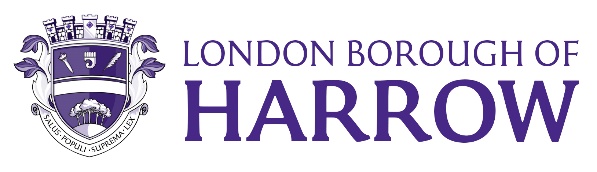 Section 2 – ReportDate Supplementary Statement issued – February 2023The Regulations state that Supplementary Statements can provide updates to the Pharmaceutical Needs Assessment only in relation to changes in the availability of pharmaceutical services. Supplementary Statements cannot provide updates on pharmaceutical need. This can only be achieved through a review of the Pharmaceutical Needs Assessment. The following pharmaceutical services currently contained within the Pharmaceutical Needs Assessment have been identified as needing updating. This updated information supersedes some of the original information within the PNA and should be read in conjunction with that document.Closure of pharmaciesConsolidation of two pharmacies into oneIt is the opinion of Harrow Health and Wellbeing board that the removal of this pharmacy from the pharmaceutical list does not create a gap in pharmaceutical services provision that could be met by a routine application (a) to meet a current or future need for pharmaceutical services, or (b) to secure improvements, or better access, to pharmaceutical services.Supplementary Statement prepared by Soar Beyond Ltd and issued by Carole Furlong, Director of Public Health, on behalf of Harrow Health and Wellbeing Board. Ward Councillors’ comments N/AFinancial Implications/Comments The costs of carrying out the Pharmaceutical Needs Assessment of £26k were funded by the ringfenced Public Health Grant in 2021-22. There are no additional financial implications arising from this report.Legal Implications/Comments The Health and Social Care Act 2012 established health and wellbeing boards. It also transferred responsibility to develop and update pharmaceutical needs assessments from primary care trusts to health and wellbeing boards with effect from 1 April 2013. The relevant regulations governing the content of the needs assessment are The National Health Service (Pharmaceutical and Local Pharmaceutical Services) Regulations 2013.The terms of reference of the Health and Wellbeing Board include production a Pharmaceutical Needs Assessment and revision every three years Risk Management ImplicationsThe PNA does not present any risks, or suggest any mitigationRisks included on corporate or directorate risk register? No Separate risk register in place? NoThe relevant risks contained in the register are attached/summarised below. n/a Equalities implications / Public Sector Equality DutyWas an Equality Impact Assessment carried out?  YesThe EqIA has not identified any potential for unlawful conduct or disproportionate impact and all opportunities to advance equality of opportunity are being addressed.Section 3 - Statutory Officer Clearance (Council and Joint Reports)Statutory Officer:  Donna EdwardsSigned on behalf of the Chief Financial OfficerDate:  02/06/2023Statutory Officer:  Sharon ClarkeSigned on behalf of the Monitoring OfficerDate:  05/06/2023Chief Officer:  Senel Arkut Signed by the Corporate DirectorDate:  09/06/2023Mandatory ChecksWard Councillors notified:  NO, as it impacts on all Wards Section 4 - Contact Details and Background PapersContact:  Laurence Gibson, Consultant in Public Health, 07749 602492Background Papers:  Pharmaceutical Needs Assessment 2022https://www.harrow.gov.uk/health-leisure/pharmaceutical-needs-assessmentsIf appropriate, does the report include the following considerations? 1.	Consultation 	NO Report for:Health and Wellbeing Board  Date of Meeting:22nd June 2023Subject:Supplementary statement to the Pharmaceutical Needs AssessmentResponsible Officer:Carole Furlong. Director of Public Health.Public:Yes Wards affected:All wardsEnclosures:NoneSection 1 – Summary and RecommendationsThe Pharmaceutical Needs Assessment (PNA) was approved by the Health and Wellbeing Board in November 2022. The PNA details if there is sufficient pharmaceutical provision across Harrow. As Pharmacies change the PNA needs to be revisited to ensure the scope of supply is still sufficient. The changes are detailed in a log of changes known as Supplementary Statements. Since the publication of the PNA in November 2022 there have been two supplementary statements, this is the second notification to the Board.Recommendations: The Board is requested to: Approve the conclusion that the residents of Harrow will not be negatively impacted by the consolidation of two community pharmacies at High Road, Harrow Weald HA3 6EL. PharmacyODSDetailsEffective fromBachu’s Jade Pharmacy708 Kenton Road, Kenton HA3 9QXFCG50Has closed and has been removed from the pharmaceutical list for Harrow Health and Wellbeing Board area18/11/2022PharmacyODSDetailsEffective fromClosing: Wellcare Pharmacy, 2 Weald Lane, Harrow Weald HA3 5ES GH519 Has closed and has been removed from the pharmaceutical list for Harrow Health and Wellbeing Board area06/02/2023Remaining: Wellcare Pharmacy, 385 High Road, Harrow Weald HA3 6ELFKM10Updated new opening hours: Mon-Fri 09:00-19:00; Sat 09:00-17:30; Sun Closed06/02/2023